У К Р А Ї Н А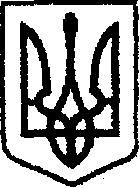 чернігівська обласна державна адміністраціяУПРАВЛІННЯ  КАПІТАЛЬНОГО БУДІВНИЦТВАН А К А З «28» лютого 2019 року               м. Чернігів		                           № 63Про комісію по списанню паливно-мастильних матеріалівЗ метою ефективного використання та списання паливно-мастильних матеріалів в Управлінні капітального будівництва Чернігівської обласної державної адміністрації, наказую: 1. Затвердити склад комісії по списанню  паливно-мастильних матеріалів Управління капітального будівництва Чернігівської обласної державної адміністрації згідно з додатком.2. Відділу фінансового забезпечення (Буштрук О.С.) забезпечити своєчасне списання паливно-мастильних матеріалів.3.  Контроль за виконанням наказу залишаю за собою.В.о. начальника  	Н.КОВАЛЬЧУКДодаток 
наказ в.о. начальника Управління 
капітального будівництва обласної державної адміністрації
«28» лютого 2019 року № 63Складкомісії по списанню  паливно-мастильних матеріалів Управління капітального будівництва Чернігівської обласної державної адміністраціїЗаступник начальника відділу з питань управління персоналом та організаційної роботи Управління капітального будівництва Чернігівської обласної державної адміністрації                                            І.КРАВЧЕНКОШурик Роман ВолодимировичНачальник відділу технічного нагляду, голова комісії;Буштрук Оксана СергіївнаНачальник відділу фінансового забезпечення – головний бухгалтер;Коновал Людмила ВасилівнаГоловний спеціаліст відділу фінансового забезпечення;Мисник Олександр ІвановичПровідний інженер відділу технічного контролю автомобільних доріг.